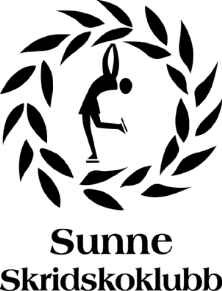 Sagoslingan Sunne Skridskoklubb 2020Start avgift: 100:- betalas i entrén via swishFörsäljning: Fika och rosorÅkare: blir bjudna på fika i omklädningsrummetMärken: Vi har valt att blanda märken mellan 1-8 eftersom flera av våra åkare har samma musik, så blir det lite blandat under dagen.Reservation för ändring av tider, starttiden för dagen är: 09:3009:30 Blandade märken mellan 1-8 (grupp 1)4 min uppvärmning/grupp 1Julia Zhukova /Sunne SkridskoklubbAlva Wendin /Färjestad BollklubbLeia Lövgren /Sunne SkridskoklubbNefeli Blithikioti Färjestad BollklubbElna Håkansson /Sunne SkridskoklubbMaja Karlin /Sunne Skridskoklubb09:50 Blandade Märken mellan 1-8 (grupp 2)4 min uppvärmning/grupp 2Doris Hakeröd /Färjestad BollklubbTimmie Palmroth Jäderström  /Sunne SkridskoklubbCharlie Svanegård /Färjestad BollklubbLova Sohlberg Vasilio /Sunne SkridskoklubbLeona Hartung Rixer /Färjestad BollklubbMaja Karlin /Sunne Skridskoklubb10:10 Blandade Märken mellan 1-8 (grupp 3)4 min uppvärmning/grupp 3Anna Nilsson /Sunne SkridskoklubbSara Solis Zanol /Färjestad BollklubbTindra Palmroth Jäderström /Sunne SkridskoklubbLilli Håkansson /Sunne SkridskoklubbIrina Sempértegui /Färjestad BollklubbDagny Thörngren /Kil Konståkningsklubb10:35 Blandade märken mellan 1-8 (grupp 4)4 min uppvärmning /grupp 4Vilma Bergman /Sunne SkridskoklubbNoomi Gvår /Färjestad BollklubbViktoria Balla /Sunne SkridskoklubbEllen Olsson /Sunne SkridskoklubbCianna Wiss /Färjestad BollklubbTilde Danielsson /Sunne Skridskoklubb11:00 Blandade märken mellan 1-8 (grupp 5)4 min uppvärmning /Grupp 5Alice Larsson /Sunne Skridskoklubb Clara Sundin /Färjestad BollklubbAstrid Persson /Sunne SkridskoklubbEllie Johansson Miles / Färjestad BollklubbCornelia Robertsson /Sunne Skridskoklubb Lisa Amacchi /Färjestad BollklubbVendela Fougstedt Henriksson /Färjestad BollklubbCa 11:25 Ett shownummer från vår kommande vårshow ”Cirkus on ice”Ca 11:30 Diplom och prisceremoni på isen för alla åkare 